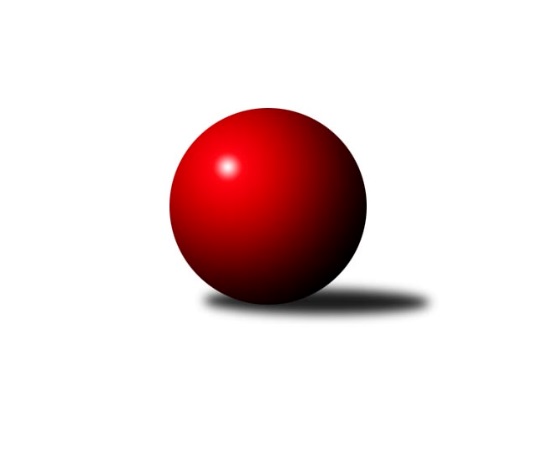 Č.21Ročník 2018/2019	13.6.2024 2. KLZ A 2018/2019Statistika 21. kolaTabulka družstev:		družstvo	záp	výh	rem	proh	skore	sety	průměr	body	plné	dorážka	chyby	1.	KK PSJ Jihlava	19	15	1	3	100.5 : 51.5 	(270.0 : 186.0)	3185	31	2158	1027	34.9	2.	SKK Primátor Náchod B	18	13	1	4	97.0 : 47.0 	(243.5 : 188.5)	3125	27*	2113	1012	34.7	3.	TJ Spartak Pelhřimov	19	13	1	5	93.0 : 59.0 	(240.0 : 216.0)	3115	27	2126	989	38.3	4.	SK Žižkov Praha	20	12	1	7	97.0 : 63.0 	(263.5 : 216.5)	3136	25	2138	998	36.3	5.	Kuželky Jiskra Hazlov	18	8	2	8	70.0 : 74.0 	(216.0 : 216.0)	3087	18	2119	968	40.4	6.	KK Jiří Poděbrady	20	8	1	11	74.0 : 86.0 	(236.5 : 243.5)	3069	17	2110	960	44.3	7.	TJ Lokomotiva Ústí n. L.	19	8	0	11	72.5 : 79.5 	(235.5 : 220.5)	3131	16	2128	1003	37.6	8.	TJ Sparta Kutná Hora	19	7	1	11	63.0 : 89.0 	(210.0 : 246.0)	3030	15	2089	941	46.3	9.	TJ Bižuterie Jablonec nad Nisou	18	6	0	12	57.0 : 87.0 	(190.0 : 242.0)	3054	12	2093	961	43.6	10.	TJ Sokol Chýnov	18	5	1	12	57.0 : 87.0 	(198.0 : 234.0)	3107	11	2131	976	46.2	11.	TJ Neratovice	20	4	1	15	51.0 : 109.0 	(193.0 : 287.0)	3019	9	2068	952	47.6Tabulka doma:		družstvo	záp	výh	rem	proh	skore	sety	průměr	body	maximum	minimum	1.	TJ Spartak Pelhřimov	10	8	0	2	54.0 : 26.0 	(134.0 : 106.0)	3189	16	3270	3111	2.	SKK Primátor Náchod B	8	7	0	1	45.0 : 19.0 	(110.5 : 81.5)	3112	14	3264	3037	3.	SK Žižkov Praha	10	7	0	3	51.5 : 28.5 	(135.5 : 104.5)	3144	14	3212	2999	4.	KK PSJ Jihlava	9	6	1	2	42.5 : 29.5 	(118.0 : 98.0)	3188	13	3258	3101	5.	TJ Sparta Kutná Hora	10	6	1	3	44.0 : 36.0 	(121.5 : 118.5)	3143	13	3252	3023	6.	Kuželky Jiskra Hazlov	9	5	2	2	41.0 : 31.0 	(117.5 : 98.5)	3156	12	3235	3003	7.	KK Jiří Poděbrady	10	6	0	4	44.0 : 36.0 	(127.5 : 112.5)	3132	12	3235	3042	8.	TJ Bižuterie Jablonec nad Nisou	9	5	0	4	37.0 : 35.0 	(105.5 : 110.5)	3061	10	3134	3019	9.	TJ Lokomotiva Ústí n. L.	10	5	0	5	40.0 : 40.0 	(124.0 : 116.0)	3187	10	3280	3086	10.	TJ Neratovice	10	4	1	5	35.0 : 45.0 	(104.5 : 135.5)	3067	9	3152	3008	11.	TJ Sokol Chýnov	9	2	0	7	25.5 : 46.5 	(91.5 : 124.5)	2988	4	3115	2863Tabulka venku:		družstvo	záp	výh	rem	proh	skore	sety	průměr	body	maximum	minimum	1.	KK PSJ Jihlava	10	9	0	1	58.0 : 22.0 	(152.0 : 88.0)	3184	18	3299	3112	2.	SKK Primátor Náchod B	10	6	1	3	52.0 : 28.0 	(133.0 : 107.0)	3126	13*	3252	2654	3.	TJ Spartak Pelhřimov	9	5	1	3	39.0 : 33.0 	(106.0 : 110.0)	3107	11	3174	2999	4.	SK Žižkov Praha	10	5	1	4	45.5 : 34.5 	(128.0 : 112.0)	3135	11	3264	3057	5.	TJ Sokol Chýnov	9	3	1	5	31.5 : 40.5 	(106.5 : 109.5)	3120	7	3204	2905	6.	TJ Lokomotiva Ústí n. L.	9	3	0	6	32.5 : 39.5 	(111.5 : 104.5)	3125	6	3225	2982	7.	Kuželky Jiskra Hazlov	9	3	0	6	29.0 : 43.0 	(98.5 : 117.5)	3079	6	3224	2922	8.	KK Jiří Poděbrady	10	2	1	7	30.0 : 50.0 	(109.0 : 131.0)	3063	5	3173	2922	9.	TJ Bižuterie Jablonec nad Nisou	9	1	0	8	20.0 : 52.0 	(84.5 : 131.5)	3054	2	3176	2971	10.	TJ Sparta Kutná Hora	9	1	0	8	19.0 : 53.0 	(88.5 : 127.5)	3018	2	3140	2835	11.	TJ Neratovice	10	0	0	10	16.0 : 64.0 	(88.5 : 151.5)	3015	0	3146	2835Tabulka podzimní části:		družstvo	záp	výh	rem	proh	skore	sety	průměr	body	doma	venku	1.	KK PSJ Jihlava	10	10	0	0	60.5 : 19.5 	(149.5 : 90.5)	3169	20 	5 	0 	0 	5 	0 	0	2.	TJ Spartak Pelhřimov	10	8	1	1	56.0 : 24.0 	(131.5 : 108.5)	3153	17 	4 	0 	1 	4 	1 	0	3.	SKK Primátor Náchod B	10	8	0	2	56.0 : 24.0 	(138.5 : 101.5)	3157	16 	4 	0 	1 	4 	0 	1	4.	KK Jiří Poděbrady	10	5	1	4	41.0 : 39.0 	(119.0 : 121.0)	3062	11 	4 	0 	1 	1 	1 	3	5.	SK Žižkov Praha	10	5	0	5	44.5 : 35.5 	(132.5 : 107.5)	3130	10 	3 	0 	2 	2 	0 	3	6.	TJ Sparta Kutná Hora	10	5	0	5	37.0 : 43.0 	(117.0 : 123.0)	3032	10 	4 	0 	1 	1 	0 	4	7.	TJ Lokomotiva Ústí n. L.	10	4	0	6	38.5 : 41.5 	(120.5 : 119.5)	3161	8 	2 	0 	3 	2 	0 	3	8.	TJ Bižuterie Jablonec nad Nisou	10	4	0	6	37.0 : 43.0 	(116.5 : 123.5)	3077	8 	3 	0 	2 	1 	0 	4	9.	Kuželky Jiskra Hazlov	10	2	1	7	27.0 : 53.0 	(106.5 : 133.5)	3059	5 	2 	1 	2 	0 	0 	5	10.	TJ Neratovice	10	1	1	8	21.0 : 59.0 	(91.0 : 149.0)	3027	3 	1 	1 	3 	0 	0 	5	11.	TJ Sokol Chýnov	10	1	0	9	21.5 : 58.5 	(97.5 : 142.5)	3065	2 	0 	0 	5 	1 	0 	4Tabulka jarní části:		družstvo	záp	výh	rem	proh	skore	sety	průměr	body	doma	venku	1.	SK Žižkov Praha	10	7	1	2	52.5 : 27.5 	(131.0 : 109.0)	3143	15 	4 	0 	1 	3 	1 	1 	2.	Kuželky Jiskra Hazlov	8	6	1	1	43.0 : 21.0 	(109.5 : 82.5)	3134	13 	3 	1 	0 	3 	0 	1 	3.	SKK Primátor Náchod B	8	5	1	2	41.0 : 23.0 	(105.0 : 87.0)	3093	11* 	3 	0 	0 	2 	1 	2 	4.	KK PSJ Jihlava	9	5	1	3	40.0 : 32.0 	(120.5 : 95.5)	3202	11 	1 	1 	2 	4 	0 	1 	5.	TJ Spartak Pelhřimov	9	5	0	4	37.0 : 35.0 	(108.5 : 107.5)	3084	10 	4 	0 	1 	1 	0 	3 	6.	TJ Sokol Chýnov	8	4	1	3	35.5 : 28.5 	(100.5 : 91.5)	3136	9 	2 	0 	2 	2 	1 	1 	7.	TJ Lokomotiva Ústí n. L.	9	4	0	5	34.0 : 38.0 	(115.0 : 101.0)	3107	8 	3 	0 	2 	1 	0 	3 	8.	KK Jiří Poděbrady	10	3	0	7	33.0 : 47.0 	(117.5 : 122.5)	3087	6 	2 	0 	3 	1 	0 	4 	9.	TJ Neratovice	10	3	0	7	30.0 : 50.0 	(102.0 : 138.0)	3020	6 	3 	0 	2 	0 	0 	5 	10.	TJ Sparta Kutná Hora	9	2	1	6	26.0 : 46.0 	(93.0 : 123.0)	3052	5 	2 	1 	2 	0 	0 	4 	11.	TJ Bižuterie Jablonec nad Nisou	8	2	0	6	20.0 : 44.0 	(73.5 : 118.5)	3029	4 	2 	0 	2 	0 	0 	4 Zisk bodů pro družstvo:		jméno hráče	družstvo	body	zápasy	v %	dílčí body	sety	v %	1.	Jana Braunová 	KK PSJ Jihlava 	18	/	18	(100%)	63	/	72	(88%)	2.	Lenka Boštická 	SK Žižkov Praha 	15.5	/	19	(82%)	49.5	/	76	(65%)	3.	Linda Lidman 	Kuželky Jiskra Hazlov  	14	/	16	(88%)	49.5	/	64	(77%)	4.	Štěpánka Vytisková 	TJ Spartak Pelhřimov 	14	/	18	(78%)	41.5	/	72	(58%)	5.	Zdeňka Dejdová 	KK Jiří Poděbrady 	14	/	20	(70%)	51.5	/	80	(64%)	6.	Lucie Řehánková 	SK Žižkov Praha 	13.5	/	20	(68%)	48.5	/	80	(61%)	7.	Jitka Bulíčková 	TJ Sparta Kutná Hora 	13	/	17	(76%)	43.5	/	68	(64%)	8.	Blanka Mašková 	SK Žižkov Praha 	13	/	20	(65%)	42.5	/	80	(53%)	9.	Barbora Vašáková 	TJ Lokomotiva Ústí n. L.  	12.5	/	19	(66%)	48	/	76	(63%)	10.	Lucie Holubová 	TJ Neratovice 	12	/	15	(80%)	42	/	60	(70%)	11.	Karolína Derahová 	KK PSJ Jihlava 	12	/	15	(80%)	37	/	60	(62%)	12.	Denisa Nálevková 	SKK Primátor Náchod B 	12	/	16	(75%)	44.5	/	64	(70%)	13.	Jana Florianová 	TJ Bižuterie Jablonec nad Nisou 	12	/	17	(71%)	47.5	/	68	(70%)	14.	Lucie Tauerová 	Kuželky Jiskra Hazlov  	12	/	17	(71%)	44	/	68	(65%)	15.	Aneta Kusiová 	TJ Spartak Pelhřimov 	12	/	18	(67%)	44	/	72	(61%)	16.	Kateřina Carvová 	TJ Spartak Pelhřimov 	12	/	19	(63%)	42	/	76	(55%)	17.	Zuzana Mihálová 	TJ Sokol Chýnov 	11	/	16	(69%)	37.5	/	64	(59%)	18.	Tereza Odstrčilová 	TJ Lokomotiva Ústí n. L.  	11	/	17	(65%)	41	/	68	(60%)	19.	Zuzana Holcmanová 	KK Jiří Poděbrady 	11	/	17	(65%)	34.5	/	68	(51%)	20.	Dita Kotorová 	TJ Sokol Chýnov 	10.5	/	16	(66%)	43.5	/	64	(68%)	21.	Lucie Slavíková 	SKK Primátor Náchod B 	10	/	11	(91%)	31.5	/	44	(72%)	22.	Eliška Boučková 	SKK Primátor Náchod B 	10	/	13	(77%)	28.5	/	52	(55%)	23.	Denisa Kovačovičová 	SKK Primátor Náchod B 	10	/	14	(71%)	36	/	56	(64%)	24.	Jana Balzerová 	TJ Lokomotiva Ústí n. L.  	10	/	14	(71%)	34	/	56	(61%)	25.	Josefína Vytisková 	TJ Spartak Pelhřimov 	10	/	18	(56%)	37	/	72	(51%)	26.	Kamila Dvořáková 	TJ Sparta Kutná Hora 	9	/	11	(82%)	33	/	44	(75%)	27.	Věra Slezáčková 	TJ Lokomotiva Ústí n. L.  	9	/	11	(82%)	25	/	44	(57%)	28.	Jitka Šklíbová 	TJ Bižuterie Jablonec nad Nisou 	9	/	17	(53%)	36.5	/	68	(54%)	29.	Kateřina Katzová 	SK Žižkov Praha 	9	/	17	(53%)	36	/	68	(53%)	30.	Karoline Utikalová 	Kuželky Jiskra Hazlov  	9	/	17	(53%)	35.5	/	68	(52%)	31.	Irini Sedláčková 	SK Žižkov Praha 	9	/	18	(50%)	39	/	72	(54%)	32.	Gabriela Knězů 	TJ Spartak Pelhřimov 	9	/	18	(50%)	35.5	/	72	(49%)	33.	Eva Renková 	TJ Sparta Kutná Hora 	9	/	18	(50%)	33.5	/	72	(47%)	34.	Michaela Moravcová 	KK Jiří Poděbrady 	8	/	13	(62%)	29	/	52	(56%)	35.	Alena Kovandová 	TJ Sokol Chýnov 	7.5	/	18	(42%)	36.5	/	72	(51%)	36.	Olga Syková 	TJ Bižuterie Jablonec nad Nisou 	7	/	8	(88%)	20	/	32	(63%)	37.	Petra Dočkalová 	KK PSJ Jihlava 	7	/	9	(78%)	22.5	/	36	(63%)	38.	Milena Mankovecká 	SKK Primátor Náchod B 	7	/	10	(70%)	18.5	/	40	(46%)	39.	Adéla Víšová 	SKK Primátor Náchod B 	7	/	13	(54%)	28	/	52	(54%)	40.	Lenka Honzíková 	KK Jiří Poděbrady 	7	/	14	(50%)	32.5	/	56	(58%)	41.	Jana Takáčová 	TJ Sokol Chýnov 	7	/	18	(39%)	36	/	72	(50%)	42.	Jana Abrahámová 	TJ Sparta Kutná Hora 	7	/	18	(39%)	36	/	72	(50%)	43.	Šárka Vohnoutová 	TJ Lokomotiva Ústí n. L.  	7	/	18	(39%)	34	/	72	(47%)	44.	Karolína Kovaříková 	TJ Neratovice 	7	/	18	(39%)	33	/	72	(46%)	45.	Magdaléna Moravcová 	KK Jiří Poděbrady 	7	/	19	(37%)	32	/	76	(42%)	46.	Šárka Dvořáková 	KK PSJ Jihlava 	6	/	9	(67%)	21.5	/	36	(60%)	47.	Hedvika Mizerová 	SK Žižkov Praha 	6	/	13	(46%)	28	/	52	(54%)	48.	Helena Mervartová 	SKK Primátor Náchod B 	6	/	13	(46%)	26.5	/	52	(51%)	49.	Ivana Kopecká 	TJ Sparta Kutná Hora 	6	/	13	(46%)	21	/	52	(40%)	50.	Martina Melchertová 	KK PSJ Jihlava 	6	/	14	(43%)	29.5	/	56	(53%)	51.	Šárka Vacková 	KK PSJ Jihlava 	6	/	15	(40%)	29	/	60	(48%)	52.	Jana Gembecová 	TJ Bižuterie Jablonec nad Nisou 	6	/	15	(40%)	25	/	60	(42%)	53.	Marta Kořanová 	Kuželky Jiskra Hazlov  	6	/	15	(40%)	24.5	/	60	(41%)	54.	Lenka Stejskalová 	TJ Bižuterie Jablonec nad Nisou 	6	/	17	(35%)	30	/	68	(44%)	55.	Eva Rosendorfská 	KK PSJ Jihlava 	5.5	/	13	(42%)	23.5	/	52	(45%)	56.	Petra Štrosmajerová 	TJ Spartak Pelhřimov 	5	/	6	(83%)	16	/	24	(67%)	57.	Jitka Vacková 	KK Jiří Poděbrady 	5	/	10	(50%)	21	/	40	(53%)	58.	Jana Samoláková 	TJ Neratovice 	5	/	11	(45%)	20.5	/	44	(47%)	59.	Eva Kotalová 	Kuželky Jiskra Hazlov  	5	/	14	(36%)	21.5	/	56	(38%)	60.	Hana Mlejnková 	TJ Neratovice 	5	/	18	(28%)	26	/	72	(36%)	61.	Blanka Mizerová 	SK Žižkov Praha 	4	/	7	(57%)	14	/	28	(50%)	62.	Anna Doškářová 	TJ Neratovice 	4	/	13	(31%)	16	/	52	(31%)	63.	Miroslava Cízlerová 	TJ Sokol Chýnov 	4	/	16	(25%)	18	/	64	(28%)	64.	Iveta Seifertová st.	TJ Bižuterie Jablonec nad Nisou 	4	/	17	(24%)	24	/	68	(35%)	65.	Věra Návarová 	TJ Sokol Chýnov 	4	/	18	(22%)	23.5	/	72	(33%)	66.	Dana Adamů 	SKK Primátor Náchod B 	3	/	3	(100%)	10	/	12	(83%)	67.	Lenka Chalupová 	TJ Lokomotiva Ústí n. L.  	3	/	4	(75%)	10.5	/	16	(66%)	68.	Kateřina Majerová 	SKK Primátor Náchod B 	3	/	5	(60%)	10	/	20	(50%)	69.	Lada Tichá 	KK Jiří Poděbrady 	3	/	9	(33%)	16	/	36	(44%)	70.	Simona Matulová 	KK PSJ Jihlava 	3	/	9	(33%)	13	/	36	(36%)	71.	Anežka Motejlová 	TJ Lokomotiva Ústí n. L.  	3	/	10	(30%)	16.5	/	40	(41%)	72.	Jaroslava Fukačová 	TJ Neratovice 	3	/	10	(30%)	14	/	40	(35%)	73.	Klára Miláčková 	TJ Sparta Kutná Hora 	3	/	12	(25%)	19	/	48	(40%)	74.	Eva Dvorská 	TJ Neratovice 	3	/	19	(16%)	27	/	76	(36%)	75.	Jana Komancová 	Kuželky Jiskra Hazlov  	2	/	2	(100%)	5	/	8	(63%)	76.	Michaela Weissová 	KK Jiří Poděbrady 	2	/	6	(33%)	8	/	24	(33%)	77.	Andrea Trampuschová 	Kuželky Jiskra Hazlov  	2	/	9	(22%)	11	/	36	(31%)	78.	Jana Pliešovská 	TJ Spartak Pelhřimov 	2	/	11	(18%)	13	/	44	(30%)	79.	Klára Jarinová 	Kuželky Jiskra Hazlov  	2	/	12	(17%)	20	/	48	(42%)	80.	Lucie Smrčková 	TJ Spartak Pelhřimov 	1	/	1	(100%)	4	/	4	(100%)	81.	Miroslava Matejková 	TJ Spartak Pelhřimov 	1	/	1	(100%)	3	/	4	(75%)	82.	Tereza Kovandová 	TJ Sokol Chýnov 	1	/	2	(50%)	3	/	8	(38%)	83.	Zdeňka Vytisková 	TJ Spartak Pelhřimov 	1	/	3	(33%)	2	/	12	(17%)	84.	Tereza Nováková 	TJ Neratovice 	1	/	4	(25%)	5	/	16	(31%)	85.	Marcela Bořutová 	TJ Lokomotiva Ústí n. L.  	1	/	5	(20%)	8	/	20	(40%)	86.	Vlasta Kohoutová 	KK Jiří Poděbrady 	1	/	7	(14%)	9.5	/	28	(34%)	87.	Alžběta Doškářová 	TJ Neratovice 	1	/	7	(14%)	6	/	28	(21%)	88.	Zdeňka Kvapilová 	TJ Bižuterie Jablonec nad Nisou 	1	/	9	(11%)	6	/	36	(17%)	89.	Ludmila Landkamerová 	TJ Spartak Pelhřimov 	0	/	1	(0%)	2	/	4	(50%)	90.	Lenka Klimčáková 	TJ Sparta Kutná Hora 	0	/	1	(0%)	1	/	4	(25%)	91.	Ivana Vozdecká 	TJ Lokomotiva Ústí n. L.  	0	/	1	(0%)	1	/	4	(25%)	92.	Radana Krausová 	KK PSJ Jihlava 	0	/	1	(0%)	1	/	4	(25%)	93.	Kateřina Gintarová 	SKK Primátor Náchod B 	0	/	1	(0%)	0	/	4	(0%)	94.	Jitka Sottnerová 	TJ Lokomotiva Ústí n. L.  	0	/	1	(0%)	0	/	4	(0%)	95.	Anna Zlámalová 	TJ Neratovice 	0	/	1	(0%)	0	/	4	(0%)	96.	Lenka Špačková 	SK Žižkov Praha 	0	/	1	(0%)	0	/	4	(0%)	97.	Iveta Seifertová ml.	TJ Bižuterie Jablonec nad Nisou 	0	/	1	(0%)	0	/	4	(0%)	98.	Michaela Dušková 	SKK Primátor Náchod B 	0	/	2	(0%)	3	/	8	(38%)	99.	Miroslava Utikalová 	Kuželky Jiskra Hazlov  	0	/	2	(0%)	1	/	8	(13%)	100.	Anna Sailerová 	SK Žižkov Praha 	0	/	3	(0%)	3	/	12	(25%)	101.	Hana Peroutková 	TJ Sokol Chýnov 	0	/	4	(0%)	0	/	16	(0%)	102.	Hana Barborová 	TJ Sparta Kutná Hora 	0	/	5	(0%)	4.5	/	20	(23%)	103.	Zdeňka Vokolková 	TJ Sparta Kutná Hora 	0	/	5	(0%)	1	/	20	(5%)	104.	Marie Adamcová 	TJ Sparta Kutná Hora 	0	/	6	(0%)	6	/	24	(25%)	105.	Eva Jandíková 	TJ Lokomotiva Ústí n. L.  	0	/	11	(0%)	15.5	/	44	(35%)Průměry na kuželnách:		kuželna	průměr	plné	dorážka	chyby	výkon na hráče	1.	TJ Lokomotiva Ústí nad Labem, 1-4	3171	2164	1006	38.7	(528.6)	2.	KK PSJ Jihlava, 1-4	3153	2154	999	41.2	(525.5)	3.	TJ Sparta Kutná Hora, 1-4	3138	2142	995	39.2	(523.0)	4.	Hazlov, 1-4	3137	2139	998	42.1	(523.0)	5.	Pelhřimov, 1-4	3136	2120	1015	40.3	(522.7)	6.	SK Žižkov Praha, 1-4	3117	2125	992	38.9	(519.6)	7.	Poděbrady, 1-4	3106	2114	991	38.8	(517.7)	8.	KK Kosmonosy, 3-6	3080	2099	981	40.8	(513.4)	9.	SKK Nachod, 1-4	3078	2109	969	43.7	(513.1)	10.	TJ Bižuterie Jablonec nad Nisou, 1-4	3038	2077	961	45.3	(506.5)	11.	Tábor, 1-4	3037	2098	938	46.5	(506.2)Nejlepší výkony na kuželnách:TJ Lokomotiva Ústí nad Labem, 1-4KK PSJ Jihlava	3299	21. kolo	Šárka Vohnoutová 	TJ Lokomotiva Ústí n. L. 	593	17. koloTJ Lokomotiva Ústí n. L. 	3280	21. kolo	Tereza Odstrčilová 	TJ Lokomotiva Ústí n. L. 	593	21. koloTJ Lokomotiva Ústí n. L. 	3276	17. kolo	Tereza Odstrčilová 	TJ Lokomotiva Ústí n. L. 	592	19. koloTJ Lokomotiva Ústí n. L. 	3266	8. kolo	Šárka Vacková 	KK PSJ Jihlava	584	21. koloTJ Lokomotiva Ústí n. L. 	3234	19. kolo	Lenka Boštická 	SK Žižkov Praha	579	1. koloKuželky Jiskra Hazlov 	3224	8. kolo	Jitka Bulíčková 	TJ Sparta Kutná Hora	578	17. koloSKK Primátor Náchod B	3208	12. kolo	Adéla Víšová 	SKK Primátor Náchod B	576	12. koloSK Žižkov Praha	3178	1. kolo	Štěpánka Vytisková 	TJ Spartak Pelhřimov	574	4. koloTJ Bižuterie Jablonec nad Nisou	3176	11. kolo	Věra Slezáčková 	TJ Lokomotiva Ústí n. L. 	573	11. koloTJ Lokomotiva Ústí n. L. 	3174	14. kolo	Karolína Derahová 	KK PSJ Jihlava	572	21. koloKK PSJ Jihlava, 1-4KK PSJ Jihlava	3258	2. kolo	Jana Braunová 	KK PSJ Jihlava	610	7. koloSKK Primátor Náchod B	3252	18. kolo	Jana Braunová 	KK PSJ Jihlava	586	2. koloKK PSJ Jihlava	3241	9. kolo	Jana Braunová 	KK PSJ Jihlava	576	18. koloKK PSJ Jihlava	3238	5. kolo	Jana Braunová 	KK PSJ Jihlava	575	5. koloTJ Lokomotiva Ústí n. L. 	3225	9. kolo	Jana Braunová 	KK PSJ Jihlava	574	9. koloKK PSJ Jihlava	3223	7. kolo	Eliška Boučková 	SKK Primátor Náchod B	572	18. koloKuželky Jiskra Hazlov 	3195	15. kolo	Karolína Derahová 	KK PSJ Jihlava	571	7. koloKK PSJ Jihlava	3191	10. kolo	Jana Braunová 	KK PSJ Jihlava	568	13. koloTJ Sokol Chýnov	3172	20. kolo	Martina Melchertová 	KK PSJ Jihlava	567	5. koloKK PSJ Jihlava	3165	20. kolo	Petra Dočkalová 	KK PSJ Jihlava	567	9. koloTJ Sparta Kutná Hora, 1-4TJ Sparta Kutná Hora	3252	11. kolo	Kamila Dvořáková 	TJ Sparta Kutná Hora	620	12. koloTJ Sparta Kutná Hora	3240	12. kolo	Kamila Dvořáková 	TJ Sparta Kutná Hora	608	11. koloSKK Primátor Náchod B	3210	14. kolo	Eva Renková 	TJ Sparta Kutná Hora	588	8. koloTJ Sparta Kutná Hora	3190	18. kolo	Aneta Kusiová 	TJ Spartak Pelhřimov	584	18. koloTJ Sokol Chýnov	3182	16. kolo	Jana Braunová 	KK PSJ Jihlava	575	12. koloTJ Sparta Kutná Hora	3182	8. kolo	Kamila Dvořáková 	TJ Sparta Kutná Hora	572	8. koloKK Jiří Poděbrady	3173	21. kolo	Kamila Dvořáková 	TJ Sparta Kutná Hora	571	18. koloKK PSJ Jihlava	3159	12. kolo	Lucie Holubová 	TJ Neratovice	566	8. koloTJ Lokomotiva Ústí n. L. 	3158	5. kolo	Jana Balzerová 	TJ Lokomotiva Ústí n. L. 	560	5. koloTJ Sparta Kutná Hora	3148	3. kolo	Kamila Dvořáková 	TJ Sparta Kutná Hora	560	5. koloHazlov, 1-4SK Žižkov Praha	3264	18. kolo	Lucie Tauerová 	Kuželky Jiskra Hazlov 	603	16. koloKuželky Jiskra Hazlov 	3235	18. kolo	Linda Lidman 	Kuželky Jiskra Hazlov 	583	5. koloKuželky Jiskra Hazlov 	3221	7. kolo	Jana Braunová 	KK PSJ Jihlava	571	3. koloKuželky Jiskra Hazlov 	3201	10. kolo	Linda Lidman 	Kuželky Jiskra Hazlov 	568	16. koloKuželky Jiskra Hazlov 	3195	16. kolo	Karoline Utikalová 	Kuželky Jiskra Hazlov 	567	18. koloTJ Sokol Chýnov	3184	7. kolo	Zuzana Mihálová 	TJ Sokol Chýnov	565	7. koloKK PSJ Jihlava	3161	3. kolo	Linda Lidman 	Kuželky Jiskra Hazlov 	564	7. koloKuželky Jiskra Hazlov 	3151	13. kolo	Alena Kovandová 	TJ Sokol Chýnov	564	7. koloKuželky Jiskra Hazlov 	3145	20. kolo	Linda Lidman 	Kuželky Jiskra Hazlov 	563	9. koloSKK Primátor Náchod B	3142	5. kolo	Karoline Utikalová 	Kuželky Jiskra Hazlov 	559	7. koloPelhřimov, 1-4TJ Spartak Pelhřimov	3270	8. kolo	Šárka Dvořáková 	KK PSJ Jihlava	598	11. koloTJ Spartak Pelhřimov	3267	1. kolo	Kateřina Carvová 	TJ Spartak Pelhřimov	589	8. koloTJ Spartak Pelhřimov	3232	21. kolo	Kateřina Carvová 	TJ Spartak Pelhřimov	579	1. koloKK PSJ Jihlava	3215	11. kolo	Lucie Smrčková 	TJ Spartak Pelhřimov	577	1. koloTJ Spartak Pelhřimov	3213	12. kolo	Věra Slezáčková 	TJ Lokomotiva Ústí n. L. 	577	16. koloTJ Spartak Pelhřimov	3213	6. kolo	Kateřina Carvová 	TJ Spartak Pelhřimov	577	21. koloTJ Spartak Pelhřimov	3174	19. kolo	Jana Braunová 	KK PSJ Jihlava	574	11. koloSKK Primátor Náchod B	3170	1. kolo	Josefína Vytisková 	TJ Spartak Pelhřimov	569	6. koloTJ Lokomotiva Ústí n. L. 	3166	16. kolo	Linda Lidman 	Kuželky Jiskra Hazlov 	569	21. koloTJ Spartak Pelhřimov	3154	11. kolo	Štěpánka Vytisková 	TJ Spartak Pelhřimov	568	21. koloSK Žižkov Praha, 1-4SK Žižkov Praha	3212	15. kolo	Kamila Dvořáková 	TJ Sparta Kutná Hora	588	15. koloSK Žižkov Praha	3212	8. kolo	Blanka Mašková 	SK Žižkov Praha	588	21. koloTJ Sokol Chýnov	3204	10. kolo	Lenka Stejskalová 	TJ Bižuterie Jablonec nad Nisou	572	8. koloKK PSJ Jihlava	3196	19. kolo	Jana Braunová 	KK PSJ Jihlava	572	19. koloSK Žižkov Praha	3189	21. kolo	Zuzana Mihálová 	TJ Sokol Chýnov	563	10. koloSK Žižkov Praha	3175	13. kolo	Lenka Boštická 	SK Žižkov Praha	562	13. koloSK Žižkov Praha	3172	4. kolo	Irini Sedláčková 	SK Žižkov Praha	562	8. koloSK Žižkov Praha	3167	10. kolo	Lenka Boštická 	SK Žižkov Praha	562	4. koloSK Žižkov Praha	3160	17. kolo	Kateřina Katzová 	SK Žižkov Praha	561	8. koloTJ Bižuterie Jablonec nad Nisou	3149	8. kolo	Lenka Boštická 	SK Žižkov Praha	558	15. koloPoděbrady, 1-4KK Jiří Poděbrady	3235	7. kolo	Jana Braunová 	KK PSJ Jihlava	612	14. koloTJ Lokomotiva Ústí n. L. 	3221	7. kolo	Zdeňka Dejdová 	KK Jiří Poděbrady	601	7. koloKK PSJ Jihlava	3220	14. kolo	Zdeňka Dejdová 	KK Jiří Poděbrady	572	16. koloTJ Sokol Chýnov	3188	18. kolo	Zuzana Holcmanová 	KK Jiří Poděbrady	566	7. koloSK Žižkov Praha	3177	5. kolo	Věra Slezáčková 	TJ Lokomotiva Ústí n. L. 	565	7. koloKK Jiří Poděbrady	3159	3. kolo	Zdeňka Dejdová 	KK Jiří Poděbrady	564	18. koloKK Jiří Poděbrady	3154	16. kolo	Lenka Boštická 	SK Žižkov Praha	562	5. koloKK Jiří Poděbrady	3152	1. kolo	Lenka Honzíková 	KK Jiří Poděbrady	561	16. koloTJ Spartak Pelhřimov	3142	20. kolo	Gabriela Knězů 	TJ Spartak Pelhřimov	560	20. koloKK Jiří Poděbrady	3140	18. kolo	Zdeňka Dejdová 	KK Jiří Poděbrady	559	1. koloKK Kosmonosy, 3-6SKK Primátor Náchod B	3216	3. kolo	Štěpánka Vytisková 	TJ Spartak Pelhřimov	582	7. koloSK Žižkov Praha	3175	16. kolo	Lucie Holubová 	TJ Neratovice	580	11. koloTJ Spartak Pelhřimov	3174	7. kolo	Lucie Holubová 	TJ Neratovice	574	5. koloKK PSJ Jihlava	3164	1. kolo	Lenka Boštická 	SK Žižkov Praha	573	16. koloTJ Neratovice	3152	5. kolo	Tereza Odstrčilová 	TJ Lokomotiva Ústí n. L. 	570	18. koloTJ Neratovice	3126	7. kolo	Linda Lidman 	Kuželky Jiskra Hazlov 	566	12. koloTJ Sokol Chýnov	3125	5. kolo	Lucie Holubová 	TJ Neratovice	561	18. koloKuželky Jiskra Hazlov 	3097	12. kolo	Lucie Holubová 	TJ Neratovice	558	1. koloTJ Neratovice	3095	14. kolo	Šárka Vacková 	KK PSJ Jihlava	555	1. koloTJ Neratovice	3087	16. kolo	Eva Renková 	TJ Sparta Kutná Hora	552	20. koloSKK Nachod, 1-4SKK Primátor Náchod B	3264	15. kolo	Jana Florianová 	TJ Bižuterie Jablonec nad Nisou	597	19. koloSKK Primátor Náchod B	3166	17. kolo	Jana Braunová 	KK PSJ Jihlava	581	6. koloSKK Primátor Náchod B	3117	9. kolo	Lucie Slavíková 	SKK Primátor Náchod B	569	9. koloKuželky Jiskra Hazlov 	3112	17. kolo	Helena Mervartová 	SKK Primátor Náchod B	564	15. koloKK PSJ Jihlava	3112	6. kolo	Denisa Nálevková 	SKK Primátor Náchod B	563	15. koloTJ Neratovice	3111	15. kolo	Eliška Boučková 	SKK Primátor Náchod B	559	15. koloSKK Primátor Náchod B	3108	19. kolo	Marta Kořanová 	Kuželky Jiskra Hazlov 	558	17. koloSKK Primátor Náchod B	3105	10. kolo	Denisa Nálevková 	SKK Primátor Náchod B	558	2. koloSKK Primátor Náchod B	3100	13. kolo	Lucie Slavíková 	SKK Primátor Náchod B	556	15. koloTJ Lokomotiva Ústí n. L. 	3090	10. kolo	Lucie Slavíková 	SKK Primátor Náchod B	551	10. koloTJ Bižuterie Jablonec nad Nisou, 1-4TJ Spartak Pelhřimov	3159	10. kolo	Jana Florianová 	TJ Bižuterie Jablonec nad Nisou	576	15. koloSKK Primátor Náchod B	3153	7. kolo	Jana Florianová 	TJ Bižuterie Jablonec nad Nisou	568	13. koloTJ Bižuterie Jablonec nad Nisou	3134	13. kolo	Jana Florianová 	TJ Bižuterie Jablonec nad Nisou	568	2. koloTJ Bižuterie Jablonec nad Nisou	3098	10. kolo	Jana Florianová 	TJ Bižuterie Jablonec nad Nisou	566	4. koloSK Žižkov Praha	3065	20. kolo	Lucie Slavíková 	SKK Primátor Náchod B	561	7. koloTJ Bižuterie Jablonec nad Nisou	3064	9. kolo	Zuzana Holcmanová 	KK Jiří Poděbrady	558	15. koloTJ Bižuterie Jablonec nad Nisou	3062	15. kolo	Denisa Kovačovičová 	SKK Primátor Náchod B	555	7. koloTJ Bižuterie Jablonec nad Nisou	3043	7. kolo	Štěpánka Vytisková 	TJ Spartak Pelhřimov	555	10. koloKK Jiří Poděbrady	3042	15. kolo	Jana Florianová 	TJ Bižuterie Jablonec nad Nisou	553	20. koloTJ Bižuterie Jablonec nad Nisou	3037	4. kolo	Lenka Boštická 	SK Žižkov Praha	553	20. koloTábor, 1-4SKK Primátor Náchod B	3177	11. kolo	Jana Braunová 	KK PSJ Jihlava	576	8. koloTJ Sokol Chýnov	3172	21. kolo	Zuzana Mihálová 	TJ Sokol Chýnov	573	21. koloKK PSJ Jihlava	3133	8. kolo	Blanka Mašková 	SK Žižkov Praha	566	12. koloTJ Lokomotiva Ústí n. L. 	3121	2. kolo	Karoline Utikalová 	Kuželky Jiskra Hazlov 	555	19. koloTJ Sokol Chýnov	3115	17. kolo	Lucie Tauerová 	Kuželky Jiskra Hazlov 	554	19. koloSK Žižkov Praha	3075	12. kolo	Kamila Dvořáková 	TJ Sparta Kutná Hora	548	4. koloKuželky Jiskra Hazlov 	3073	19. kolo	Lenka Boštická 	SK Žižkov Praha	547	12. koloTJ Sokol Chýnov	3069	19. kolo	Michaela Moravcová 	KK Jiří Poděbrady	544	6. koloKK Jiří Poděbrady	3069	6. kolo	Helena Mervartová 	SKK Primátor Náchod B	544	11. koloTJ Neratovice	3042	17. kolo	Eva Renková 	TJ Sparta Kutná Hora	543	4. koloČetnost výsledků:	8.0 : 0.0	3x	7.0 : 1.0	14x	6.0 : 2.0	28x	5.0 : 3.0	16x	4.5 : 3.5	1x	4.0 : 4.0	5x	3.0 : 5.0	9x	2.5 : 5.5	1x	2.0 : 6.0	14x	1.5 : 6.5	1x	1.0 : 7.0	12x	0.0 : 8.0	1x